FFB 60Obsah dodávky: 1 kusSortiment: D
Typové číslo: 0152.0022Výrobce: MAICO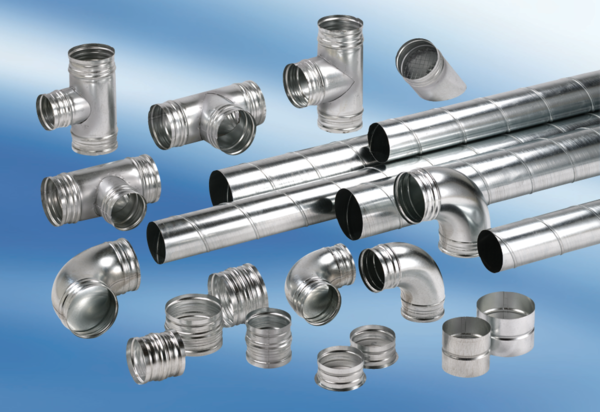 